ASSOCIAZIONE ITALIANA SOMMELIER LIGURIADelegazione di GENOVASede del Corso:Sala MixToGe via de Marini,1 palazzo WTC 1° pianoPeriodo: 20.10.2020- 28.03.21 Orario: 16.30/19.00 -  20.30 / 23.00Direttore del Corso: Sommelier Nicola GARIBOTTOElenco relatori e degustatoriCorso di Qualificazione Professionale per Sommelier - TERZO LIVELLODataModuli delle lezioniRelatoreDegustatore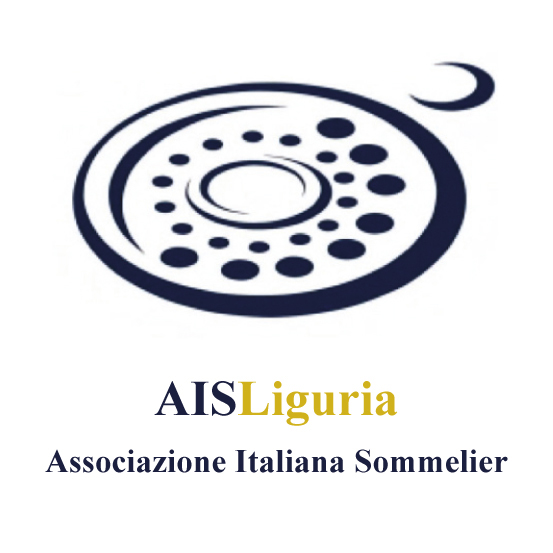 Mar 20.10.201 – Analisi sensoriale del Cibo e del VinoMarco Rezzano Marco RezzanoMar27.10.202 – Tecnica dell’abbinamento CIBO-VINOMarco RezzanoMarco RezzanoMar03.11.203 – Uova e SalseMarco RezzanoMarco RezzanoMar10.11.204 – Condimenti, erbe aromatiche e spezieLeonardo RusconiLeonardo RusconiMar17.11.205 - CerealiGiuseppe BussiGiuseppe BussiMar24.11.206 – Prodotti della PescaAntonio OrzincoloAntonio OrzincoloMar01.12.207 – Carni bianche e rosse, SelvagginaDavide SacchiDavide SacchiMer09.12.208 – Prodotti di SalumeriaDavide SacchiDavide SacchiMar15.12.209 – Funghi, Tartufi, Ortaggi e LegumiAdriana GhersiAdriana GhersiMar12.01.2110 – Formaggi 1Matteo CapurroMatteo Capurro Mar19.01.2111 -  Formaggi 2Matteo CapurroMatteo CapurroMar26.01.2112 – Dolci, gelati e frutta Antonio OrzincoloAntonio OrzincoloMar02.02.2113 – Dolci al CioccolatoAntonio OrzincoloAntonio orzincoloDa def14 – CENA DIDATTICAMarco RezzanoMarco RezzanoDa def   PROVA SCRITTA DI ESAMEDa defPROVA ORALE DI ESAME